احكام و تعاليم فردى -  اگر حين ظهر دو نماز خوانده شود يک وضو برای هر دو کافی استحضرت بهاءالله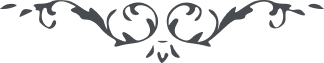 وضواگر حين ظهر دو نماز خوانده شود يک وضوبرای هر دو کافی استحضرت بهاءالله:1 – " سؤال : در زوال که وقت دو نماز است يکی شهادت حين زوال و يکی نماز ديگر که در زوال و بکور و آصال بايد کرده شود اينهم دو وضو لازم دارد و يا آنکه در اين مورد مخصوص يک وضو کافی است.جواب : تجديد لازم نه " (رساله سؤال و جواب، 86)